Hiragana Rules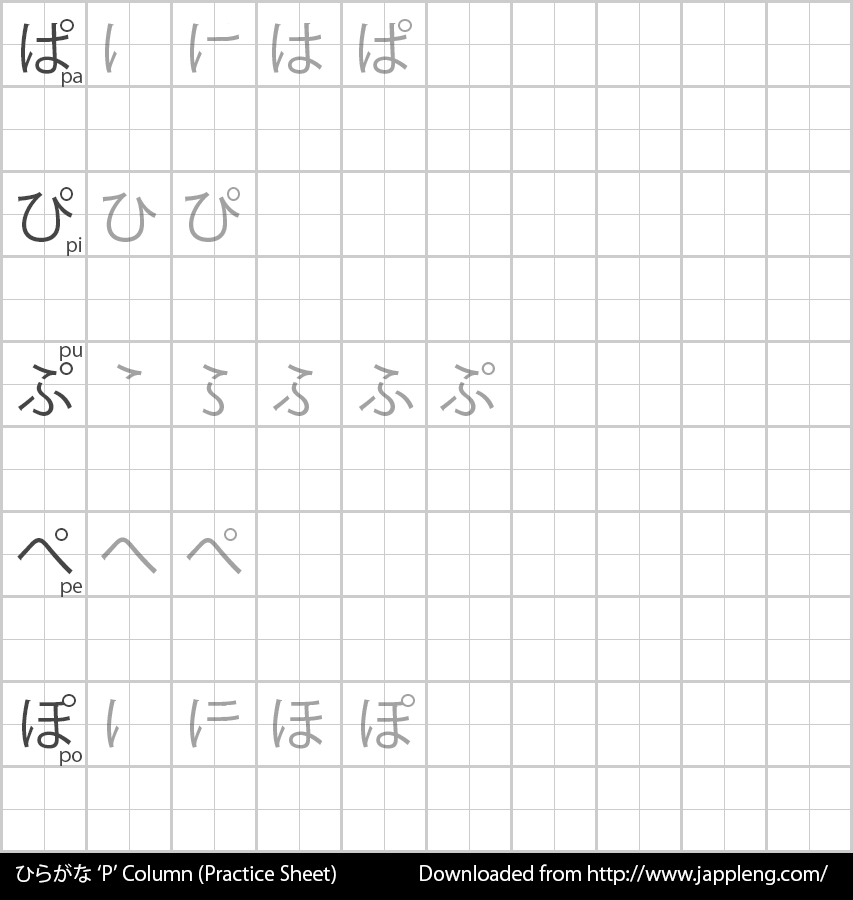 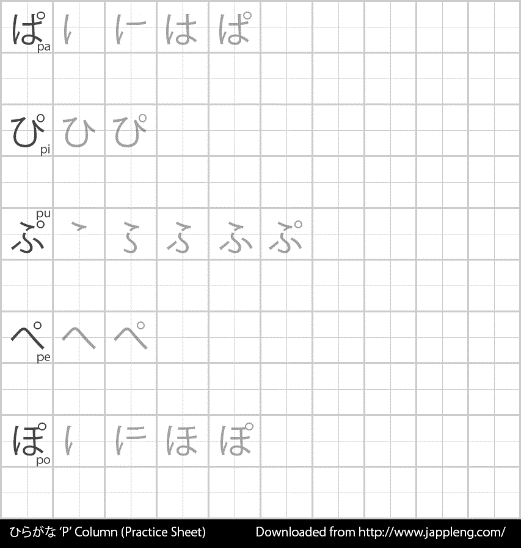 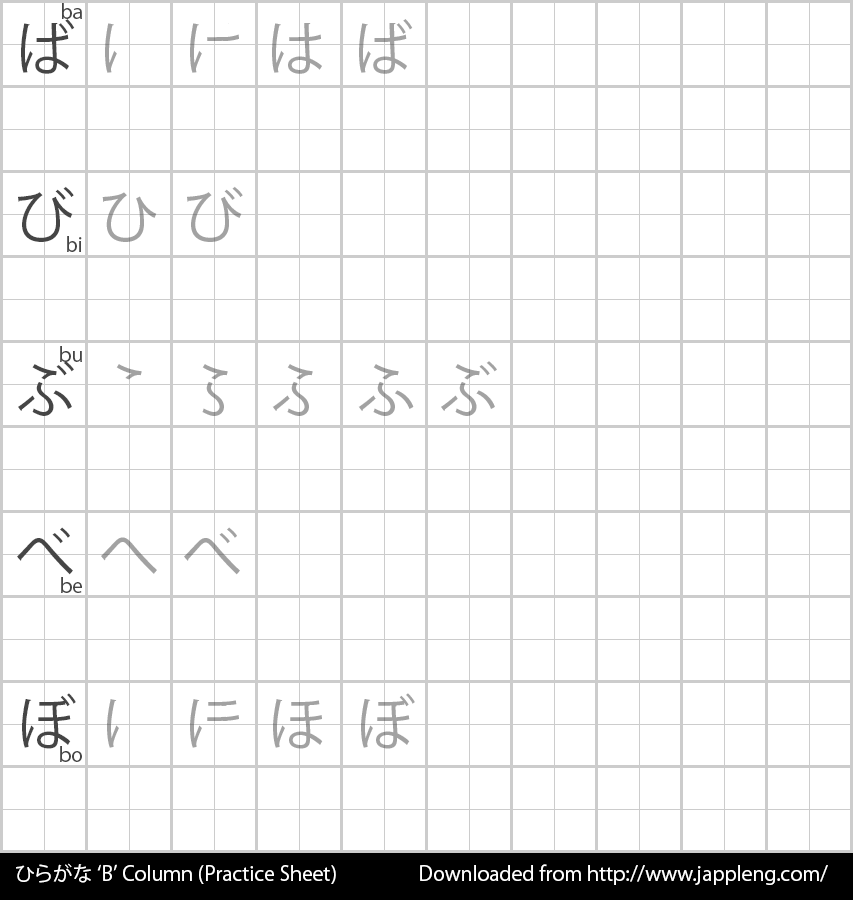 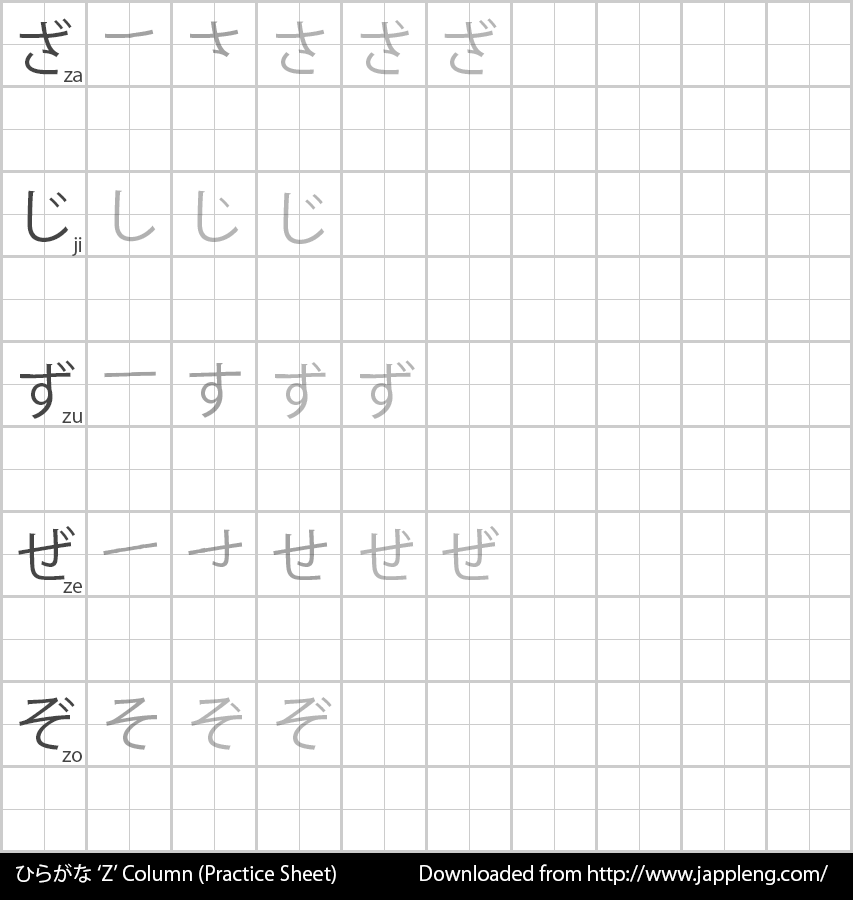 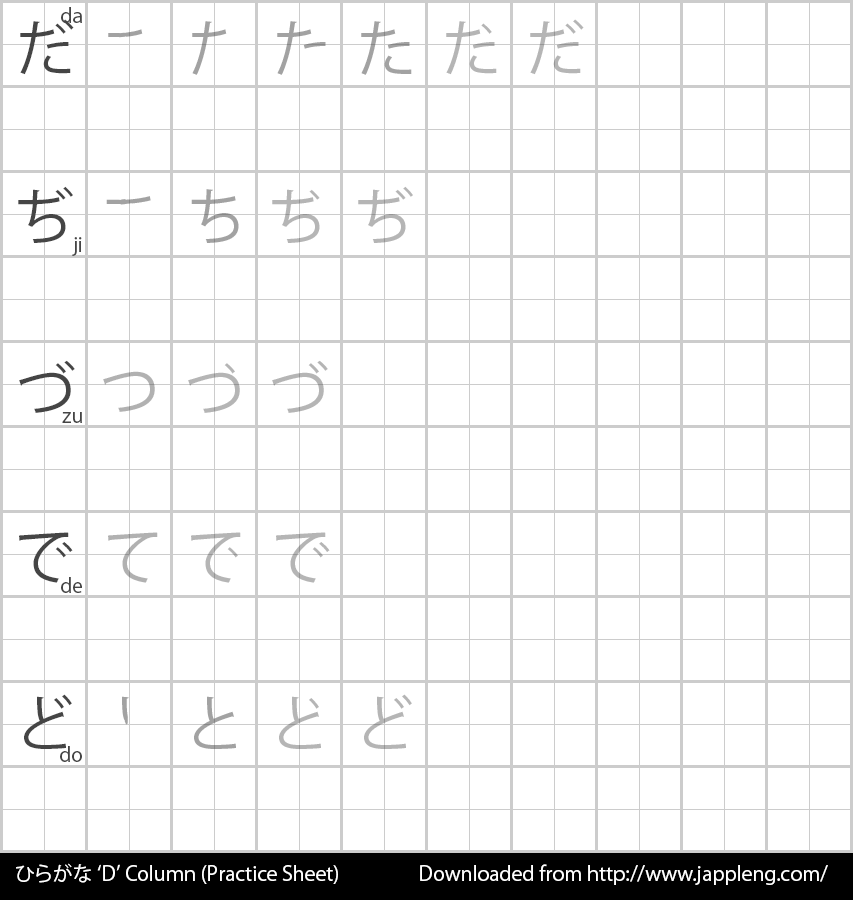 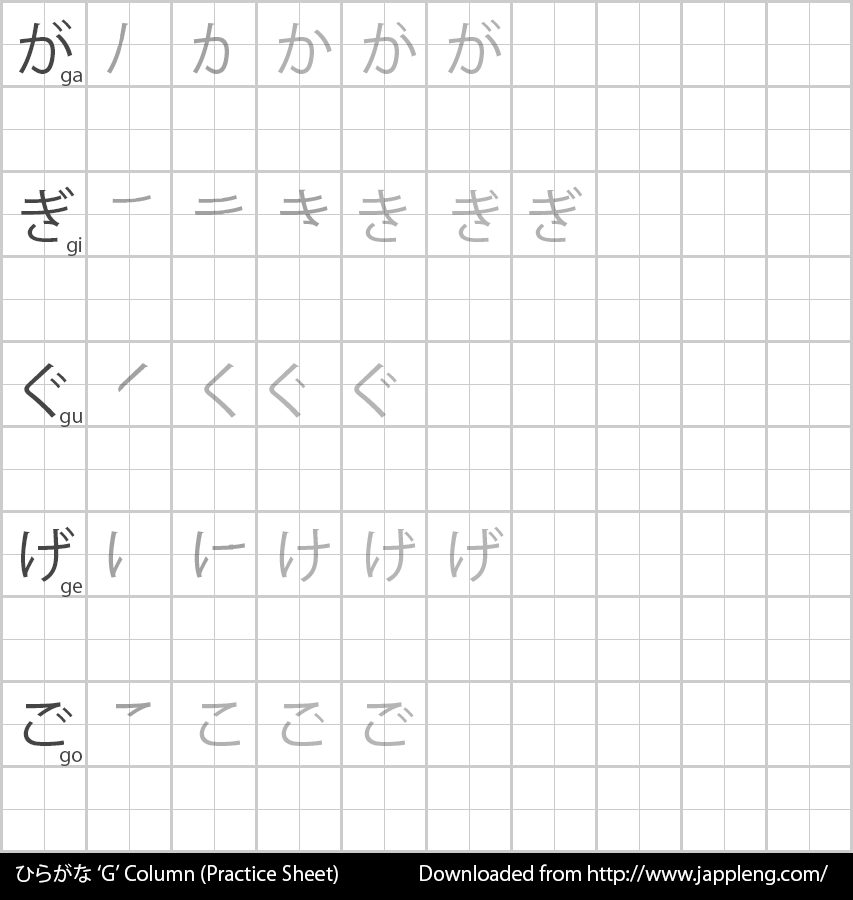 Hiragana Rules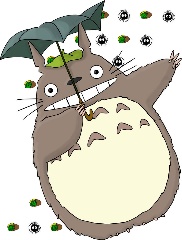 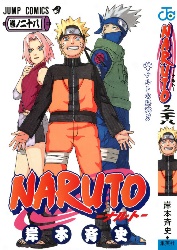 Test yourself by writing the correct hiragana:Try writing the following words in hiragana:Hiragana RulesLet’s look at some examples:School – gakkou (pronounced ga_kkou)Stamp - kitte (pronounced ki_tte)Now try some yourself: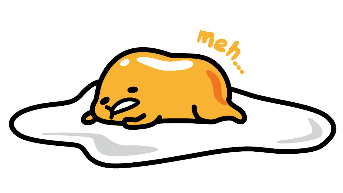 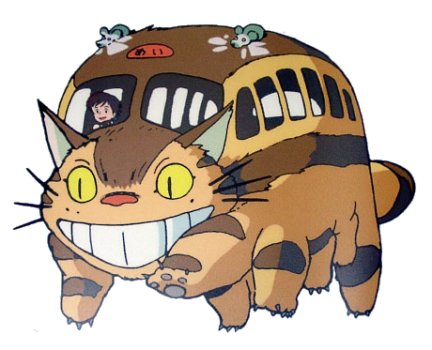 Now try writing the following classroom instructions:Hiragana Rules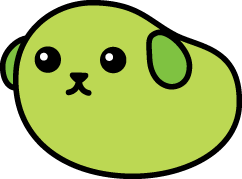 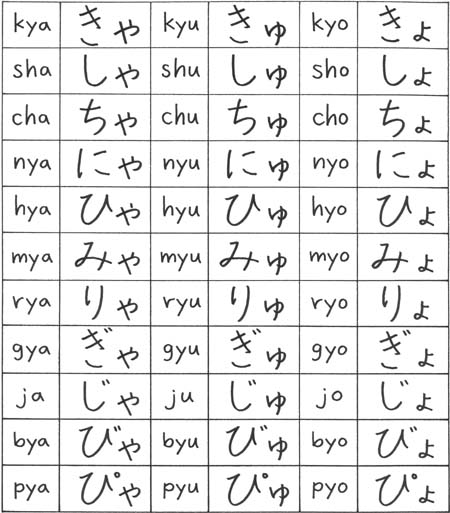 Now try yourself:Hiragana RulesTry writing the following words using the special hiragana rules we have learned so far including: ten ten and maru, small つ and small や　ゆ　よHint: Give small size characters their own box – but make sure you still write them small!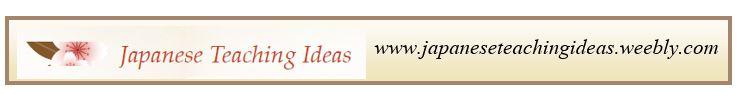 K line (ka ki ku ke ko) +   ten ten  “ isG line (ga gi gu ge go)S line (sa shi su se so)+   ten ten  “ isZ line (za *ji zu ze zo)T line (ta chi tsu te to)+   ten ten  “ isD line (da *ji *zu de do)H line (ha hi fu he ho)+   ten ten  “ isB line (ba bi bu be bo)H line (ha hi fu he ho)+   maru O         isP line (pa pi pu pe po)K line (ka ki ku ke ko) +   ten ten  “ isG line (ga gi gu ge go)S line (sa shi su se so)+   ten ten  “ isZ line (za *ji zu ze zo)T line (ta chi tsu te to)+   ten ten  “ isD line (da *ji *zu de do)H line (ha hi fu he ho)+   ten ten  “ isB line (ba bi bu be bo)H line (ha hi fu he ho)+   maru O         isP line (pa pi pu pe po)GaZaDoGoDaJiGiZoPaDeGuBaZuBiBePoZeBuPuPePoGedentouteki (traditional)kaban (bag)empitsu (pencil)usagi (rabbit)midori (green)manga (Japanese comic)hiza (knees)dare (who)doyoubi (Saturday)bunpou (grammar)Zabuton (Japanese floor cushion)がっこうきってGoitteいってMoremottoHusbandottoSchool TermgakkiBy farzuttoMagazinezasshi4th DayyokkaWaitmatteTicketkippuSuddenlynuttoPlease sitsuwattekudasaiPlease standtattekudasaiPlease sayittekudasaiPlease do your bestganbattekudasaiびゃじょkyashajuきゅりゅnyuhyojaちょみゅhyunyojoぴゃきょchachupyaしょにゃmyagyubyuぎゃしゅryogyopyuりゃぴょmyohyabyoEnglishHiraganaRomajiFourteenじゅうよんTomorrow morningみょうちょうBaby toothにゅうしA translatorやくしゃTo withdrawてっきょう　するTravelりょこうCookingりょうりClassroomきょうしつStudyべんきょうTrainでんしゃEnglishromajiHiraganaHiraganaHiraganaHiraganaHiraganaHiraganaHiraganaHiraganaHiraganaBikejitenshaMarriagekekkonPhonedenwaPhotoshashinExchange studentryuugakuseiMiddle schoolchuugakkouMilkgyuunyuuDictionaryjishoDollningyouSickbyoukiWindkazeAppleringoChildkodomo